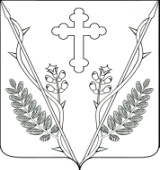 АДМИНИСТРАЦИЯ ВЕСЕЛОВСКОГО СЕЛЬСКОГО ПОСЕЛЕНИЯПАВЛОВСКОГО РАЙОНАПОСТАНОВЛЕНИЕ        19.08.2015                                                                                         № 105 ст-ца ВеселаяОб утверждении Порядка и условий предоставления ежегодного  дополнительного оплачиваемого отпуска работникам с ненормированным рабочим днем в муниципальных бюджетных учреждениях, финансируемых за счет средств бюджета Веселовского сельского поселения Павловского районаВ соответствии со статьей 119 Трудового кодекса Российской Федерации и статьей 51 Устава Веселовского сельского поселения Павловского района п о с т а н о в л я ю:1. Утвердить Порядок и условия предоставления ежегодного дополнительного оплачиваемого отпуска работникам с ненормированным рабочим днем в муниципальных бюджетных учреждениях, финансируемых за счет средств бюджета Веселовского сельского поселения Павловского района согласно приложению к настоящему постановлению.2. Разместить настоящее постановление на официальном сайте Веселовского сельского поселения Павловского района.3. Настоящее постановление вступает в силу со дня его официального обнародования.Глава Веселовского поселения   сельского Павловского района                                                              А.А.Костюк                                      ПРИЛОЖЕНИЕ                                                                              постановлением администрации                                                                          Веселовского сельского поселения        Павловского района       от 19.08.2015 №105Порядок и условия предоставления ежегодного  дополнительного оплачиваемого отпуска работникам с ненормированным рабочим днем в муниципальных бюджетных учреждениях, финансируемых за счет средств бюджета Веселовского сельского поселения Павловского района          1. Ежегодный дополнительный оплачиваемый отпуск работникам с ненормированным рабочим днем (далее именуется - дополнительный отпуск) предоставляется за работу в условиях ненормированного рабочего дня отдельным работникам муниципальных бюджетных учреждений, финансируемых за счет средств бюджета Веселовского сельского поселения Павловского района, если эти работники при необходимости эпизодически привлекаются по распоряжению работодателя к выполнению своих трудовых функций за пределами нормальной продолжительности рабочего времени.          2. Перечень должностей работников с ненормированным рабочим днем, имеющих право на дополнительный отпуск, устанавливается правилами внутреннего трудового распорядка организации или коллективным договором.В перечень должностей работников с ненормированным рабочим днем включаются руководящий, технический, хозяйственный персонал и другие лица, труд которых в течение рабочего дня не поддается точному учету, лица, которые распределяют рабочее время по своему усмотрению, а также лица, рабочее время которых по характеру работы делится на части неопределенной продолжительности.          3. Продолжительность дополнительного отпуска, предоставляемого работникам с ненормированным рабочим днем, не может быть менее 3 календарных дней.Продолжительность дополнительного отпуска по соответствующим должностям устанавливается правилами внутреннего трудового распорядка организации и зависит от объема работы, степени напряженности труда, возможности работника выполнять свои трудовые функции за пределами нормальной продолжительности рабочего времени и других условий.Работодатель ведет учет времени, фактически отработанного каждым работником в условиях ненормированного рабочего дня.4. Право на дополнительный отпуск возникает у работника независимо от продолжительности работы в условиях ненормированного рабочего дня.В случае если такой отпуск не предоставляется, переработка за пределами нормальной продолжительности рабочего времени компенсируется с письменного согласия работника как сверхурочная работа.5. Дополнительный отпуск, предоставляемый работникам с ненормированным рабочим днем, суммируется с ежегодным основным оплачиваемым отпуском (в том числе удлиненным), а также другими ежегодными дополнительными оплачиваемыми отпусками.6. В случае переноса либо неиспользования дополнительного отпуска, а также увольнения право на указанный отпуск реализуется в порядке, установленном трудовым законодательством Российской Федерации для ежегодных оплачиваемых отпусков.7. Оплата дополнительных отпусков, предоставляемых работникам с ненормированным рабочим днем, производится в пределах фонда оплаты труда.Глава Веселовского поселения   сельского Павловского района                                                              А.А.Костюк                             